ANG HELP BANK (LISTAHAN NG MGA TUMUTULONG) SA AKIN gumawa ng mga back-up na plano paano makapunta sa paaralan 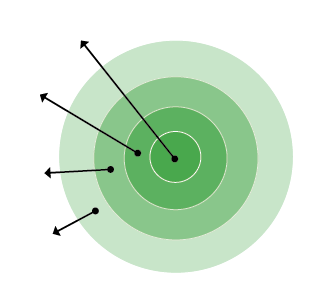 Ang Aking Pamilya: 

Araw-araw na mga Katulong: 

Paminsan-minsan na mga Katulong: 

Mga Potensyal na Katulong:
	Kung kailangan ko ng tulong sa pagpunta at pag-uwi mula sa paaralan o kaya may balakid sa pagpasok, hihilingin ko sa mga sumusunod na tao na maging back-up ko: Pangalan:					Pinakamabuting Numero na Makokontak: 				
Pangalan:					Pinakamabuting Numero na Makokontak: 			Pangalan:					Pinakamabuting Numero na Makokontak: 			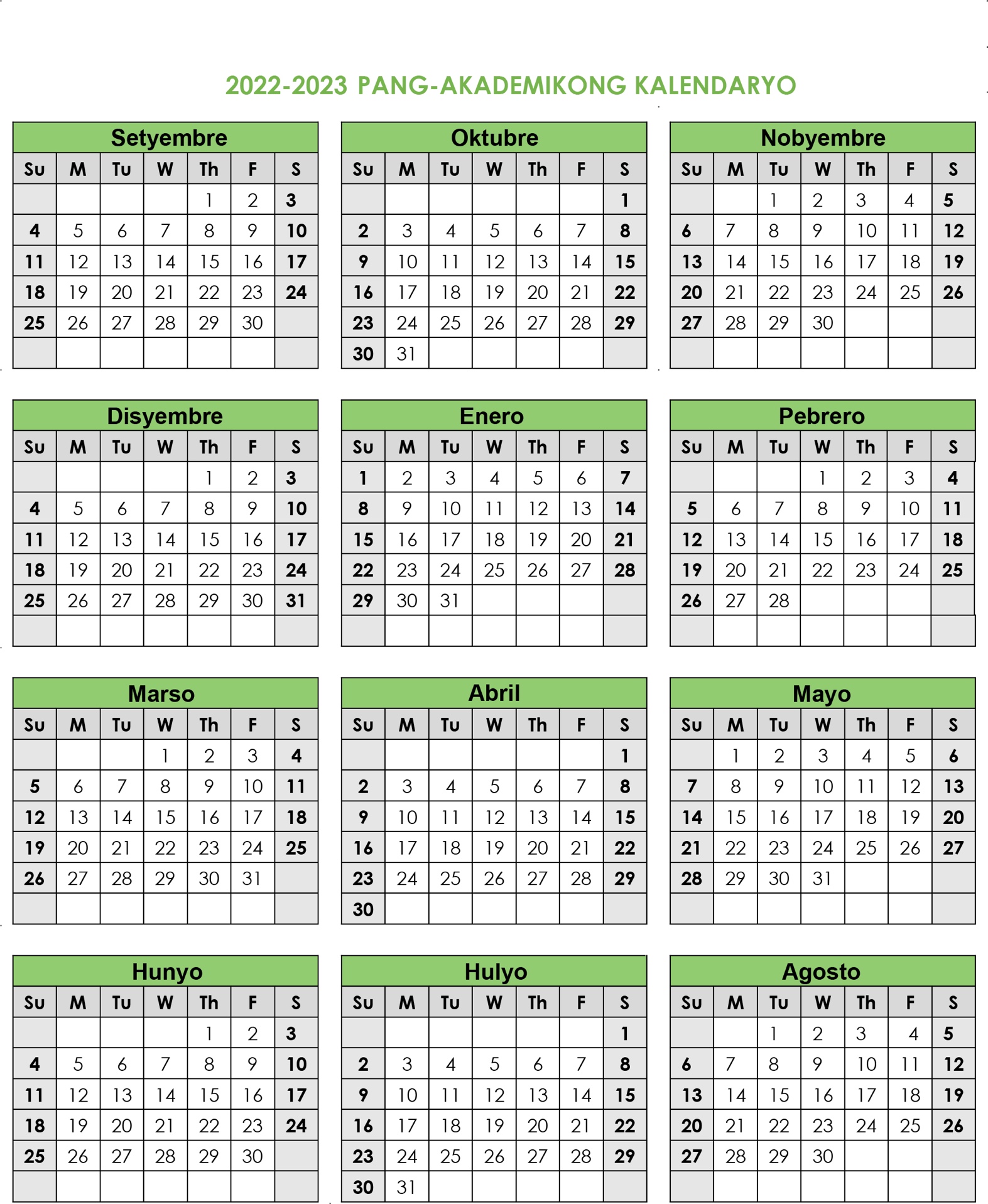 